Aanmaken activiteiten met clubprofielVoor Scholierensport 2022Heeft uw sportclub al een clubprofiel?Maak dan heel eenvoudig de sportkennismakingslessen aan voor Scholierensport. Stap 1Maak uw sportaanbod aan voor Scholierensport. Dit doet u in het menu bij ‘Aanbod’. Tijdens het aanmaken van het aanbod zijn vier zaken m.b.t. Scholierensport van belang. 1) Lessenreeks aanmakenVink de lesreeks aan en niet de sportactiviteit. Het is de bedoeling dat iedere sportaanbieder één activiteit waaronder 4 lessen vallen aanmaakt.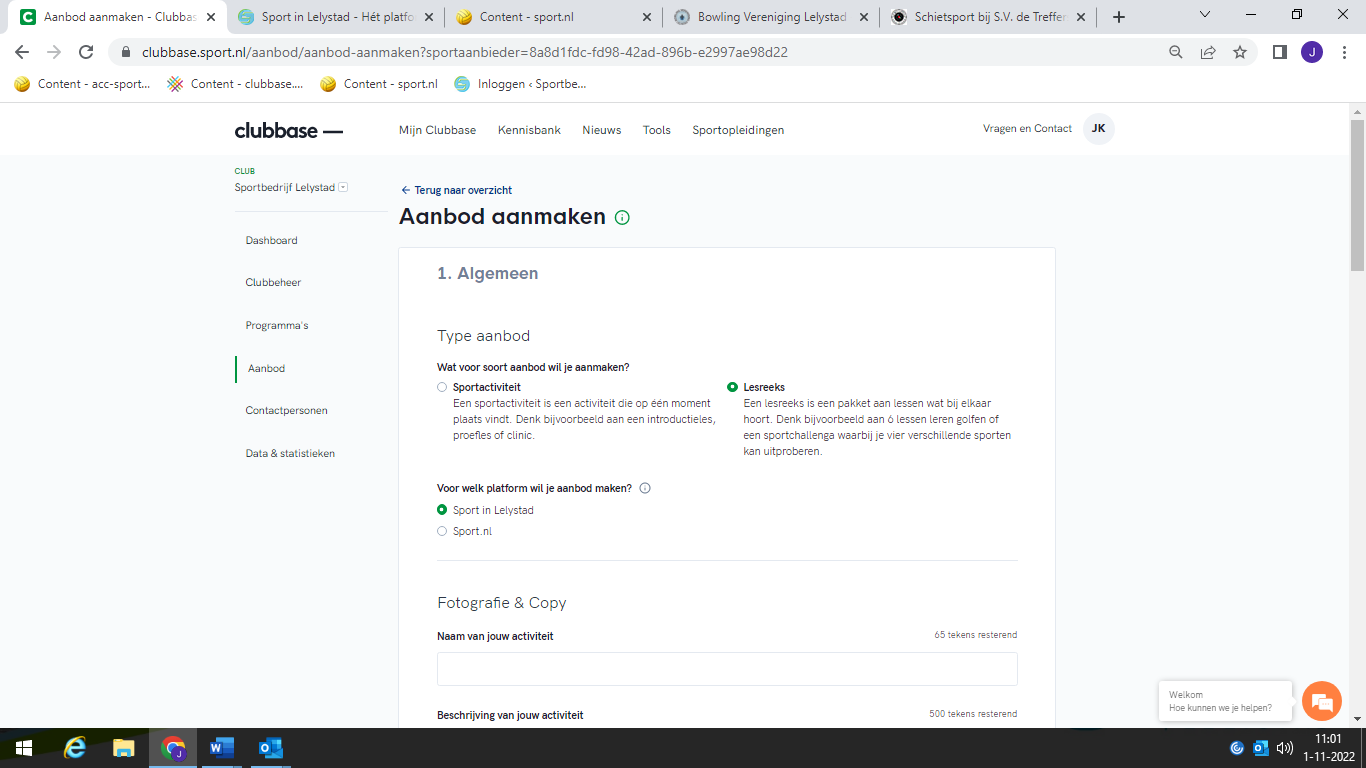 2)Naam van jouw activiteitVul bij de naam van uw activiteit ‘Scholierensport – {naam van de sport}’. Zie het onderstaande voorbeeld: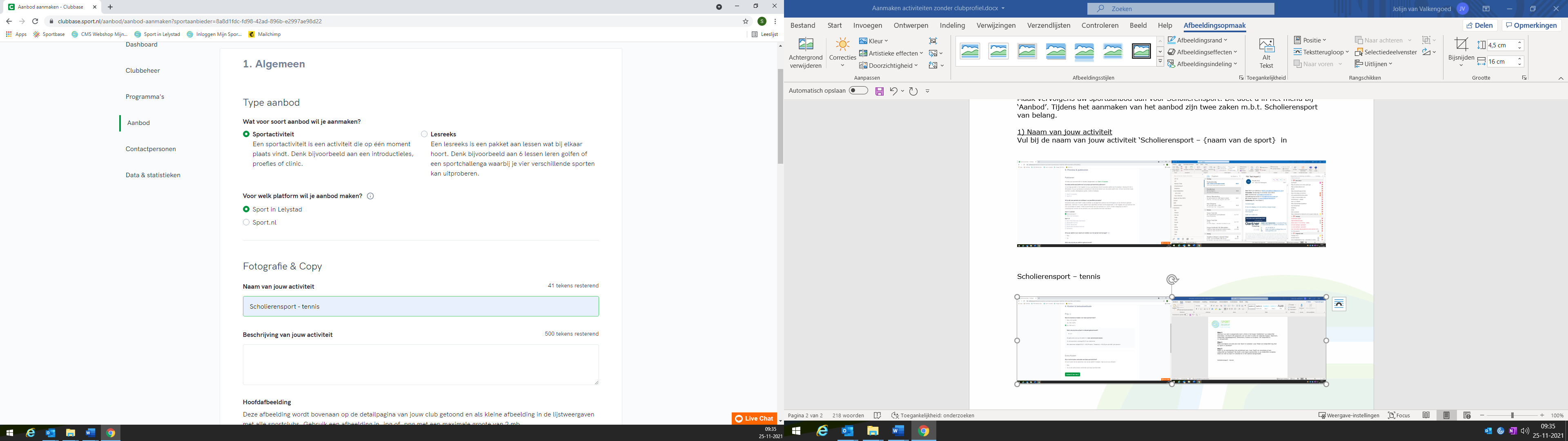 Zo weten wij straks gemakkelijk welke sportactiviteiten een plek moeten krijgen in het Scholierensportboekje. 3) BetalingVul bij de betaling ‘Ja, met euro’s’ en dan het bedrag € 3,01 in. Zo wordt het voor de deelnemer € 4,00. Dit komt omdat Sport in Lelystad 0,99 administratiekosten hanteert. Hierdoor is het van belang om de activiteit aan te maken met 3,01 euro. 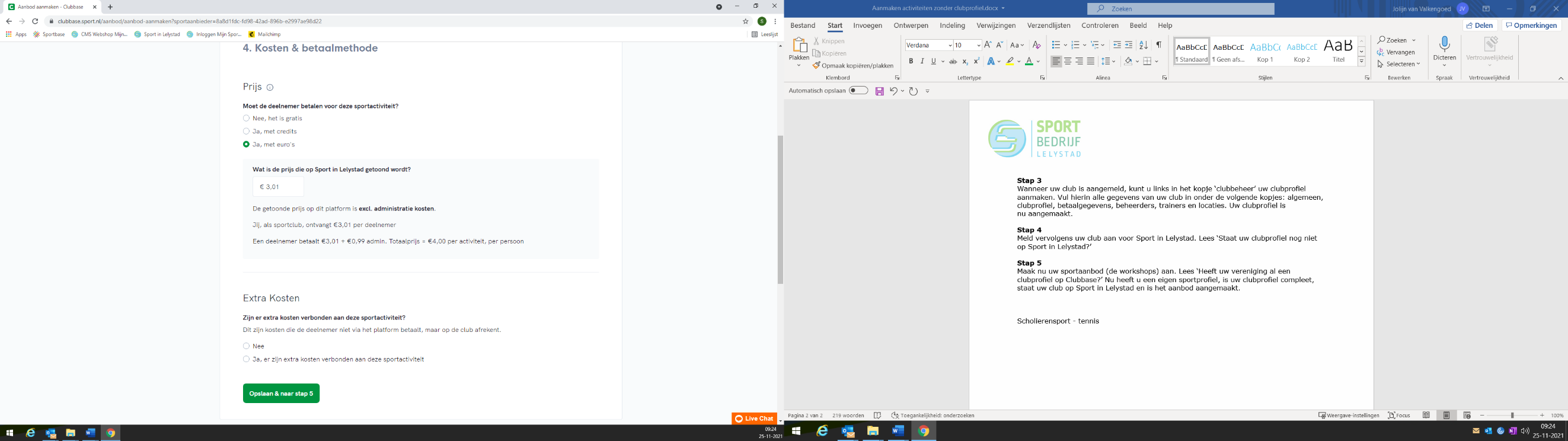 4) Zichtbaarheid op het platformVink aan bij de vraag ‘Wil je dat jouw aanbod ook zichtbaar is op specifieke activiteiten’ Scholierensport in. Hierdoor wordt uw activiteit zichtbaar onder de activatiepagina van Scholierensport op Sport in Lelystad. 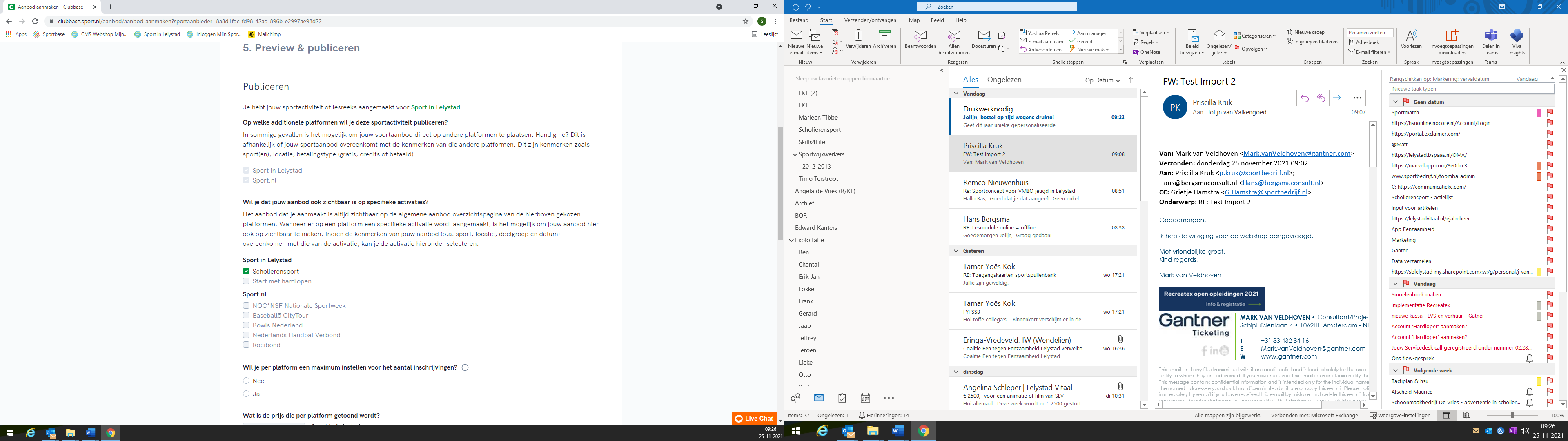 